Конспект занятия по аппликации с использованием пальчиковых игр и упражнений для развития мелкой моторики ясельной группы на тему:  «Лесная полянка». Цель: развивать мелкую моторику, координацию движений, воображение;  расширять знания об окружающем мире;  развивать  навыки коллективной работы. Словарная работа: круг, квадрат, желтый, оранжевый, красный, зеленый, трава, цветы, расцветают. Оборудование: картон, д/и «Большой-маленький»; клей, кисточки для клея, салфетки, клеенки,  цветная бумага,заготовки для аппликации.Ход занятия: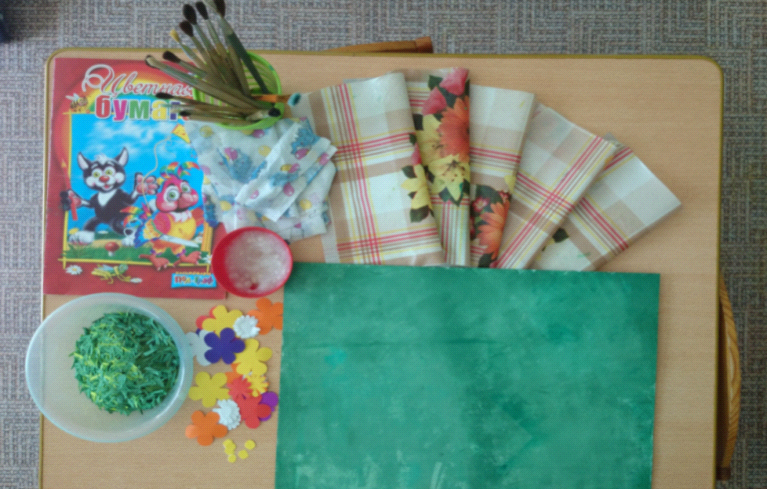 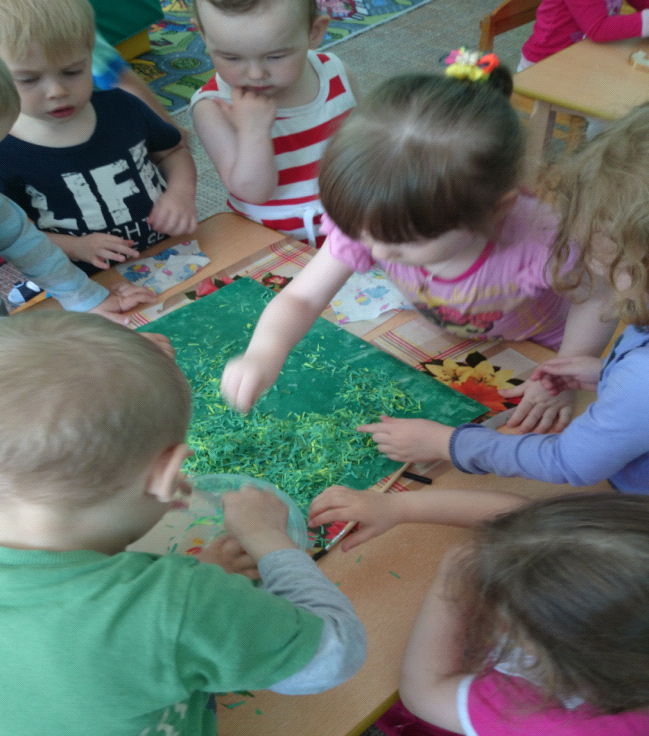 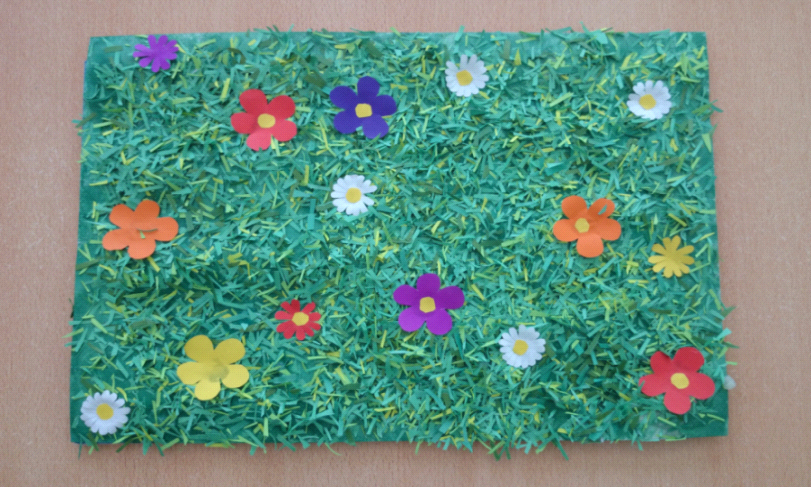 Этапы занятияДеятельность педагогаДеятельность детей1. Орг. моментПальчиковая гимнастика2. Основная частьФизминутка3. Итог занятия.- Ребята, к нам пришел Зайка. Давайте с ним поздороваемся.«Червячки»Раз,два,три, четыре, пять,Червячки пошли гулять.Раз,два,три, четыре, пять,Червячки пошли гулять.Вдруг ворона подбегает,Головой она кивает,Каркает: «Вот и обед!»Глядь, а червячков уж нет!- Ребята, посмотрите, а что это у Зайки в лукошке? - Посмотрите, ребята, какого они цвета?Д/И «Большой-маленький»Аппликация «Лесная полянка» - Наносят кисточками клей на картон зеленого цвета, посыпают  мелко нарезаной зеленой бумагой(травкой) и наклеивают на общий фон цветочки разных цветов и размеров. В центр цветочка приклеиваюткруглую серединку.- Ребята, Заяка хочет с вами поиграть. «Зайчик серенький сидит»Зайка серенький сидит и ушами шевелитЗайке холодно стоять надо зайке поскакать.- Какие вы молодцы! Какая красивая у вас получилась картина. Давайте попрощаемся с Зайкой, а картину повесим в раздевалке, чтобы мамы порадовались.Дети здороваются с Зайкой, называя свое имя.Ладони лежат на столе.Пальци,сгибая,подтягиваем к себеЛадонь(движение ползущей гусеницы),идем по столуУказательным и средним пальцами (остальные пальцы поджаты к ладони).Складываем пальцы щепоткой,Качаем ими вверх и вниз.Раскрываем ладонь, отводя большой палец вниз,а остальныевверх.Сжимаем кулачки,прижимая их к груди.Цветочки. Называют цвета.Называют размер.Выполняют аппликацию.Выполняют движения в соответствии с текстомПрощаются с Зайкой.